Муниципальное учреждение  дополнительного образования«Вавожский Центр детского творчества»МЕТОДИЧЕСКАЯ РАЗРАБОТКАмастер-классТема: «Изготовление цветов из атласных лент в технике канзаши».Составитель: Ананина Любовь Сергеевна,                                                              педагог дополнительного образования                                                     первой квалификационной категории                                                с. Вавож, 2024 годТип занятия: комбинированный.Цели: познакомить учащихся  с техникой канзаши.Задачи:-Научить изготавливать из атласных лент объёмные цветы; -Развить образную память, инициативность в художественном творчестве, эмоционально-эстетическую отзывчивость, вкус, творческие способности; -Приобщить к историческим традициям японской культуры.Оборудование: Для учителя – атласные ленты, ткань разного цвета и фактуры, ножницы, линейка, зажигалка, пинцет, иглы, нитки, булавки швейные, клей, паетки, бусы, иллюстративный материал изделий выполненных в техники канзаши (заколки, резинки, ободки, броши и т. д.). Для учащихся – материал для изготовления канзаши.Время мастер - класса: 45 минут.План мастер - класса:Организационный момент. Беседа по теме мастер - класса. Наглядная демонстрация последовательного процесса изготовления цветов в техники канзаши. Итог мастер-класса.Ход мастер – класса.1. Организационный момент: (1-2 мин). Приветствую участников мастер - класса, сообщаю тему, проверяю наличие принадлежностей.2.Беседа по теме мастер – класса: (10-15 мин). Кандзаси (яп., в транскрипции ромадзи — kanzashi, в русском языке иногда используется некорректная транскрипция «канзаши» или «канзаси») — украшения для волос, используемые в традиционных китайских и японских прическах.Примерно 400 лет назад в Японии изменился стиль женской прически: женщины перестали причесывать волосы в традиционной форме taregami, а длинные прямые волосы стали укладывать в затейливые и причудливые формы — nihongami. Для укладки волос использовали различные предметы — шпильки, палочки, гребни. Именно тогда простая расческа-гребень превращается в изящный необыкновенной красоты аксессуар, который становится настоящим произведением искусства. Японские kushi (гребни) и kanzashi (шпильки) стали выражением женского характера, социального положения и семейного статуса. Глядя на женскую прическу, можно было сказать, к какому социальному классу принадлежит женщина, была ли она в браке или одинока, ее возраст и, даже сколько у нее детей. Таким образом, украшения для волос стали играть очень важную роль в гардеробе японской женщины. Зачастую затраты на украшение волос превышали стоимость самого дорогого расшитого шелкового кимоно. До начала современной эпохи декоративные гребни и шпильки, известные под общим именем kanzashi, были важной частью японской моды и социальной культуры.В настоящее время кандзаси чаще всего носят невесты и те, кто надевает кимоно, или люди, связанные с кимоно по роду своей деятельности — такие как гейши, таю и юдзо или знатоки японских традиций, на японской чайной церемонии и во время создания икебаны. Однако с некоторых пор наблюдается возрождение традиций кандзаси среди молодых японских женщин, которые желают добавить изящности и элегантности своим прическам.Кандзаси изготовляются из широкого диапазона материалов — таких как лакируемое дерево, золото и серебро, различные металлы (зачастую покрытые серебром или золотом), панцири черепах и шелка (впрочем, сейчас стали производить кандзаси из пластмассы).Особое место среди кандзаси занимают Hana kanzashi — цветочные украшения: шпильки, заколки, палочки и гребни с шелковыми цветами. Они создаются японскими мастерами из квадратов шелка техникой, известной как tsumami (складывание). Каждый квадрат ткани, свернутый при помощи щипцов, превращается в один лепесток цветка. Они присоединяются к основе, чтобы создать целые цветы, или собираются с помощью шелковой нити, чтобы получилась последовательность цветов. Гейши носят различные hana kanzashi в зависимости от месяца или праздника. Сезонные кандзаси повторяют природное цветение растений в разные времена года. Это относится прежде всего к гейшам — именно они носят кандзаси почти постоянно и вынуждены обращать внимание на смену сезонов.На сегодняшний день украшения в технике Kanzashi tsumami обретают свою популярность далеко за пределами Японии. К слову сказать, «канзашки» в современном варианте, это не только украшения для волос в виде всевозможных заколок, их можно использовать и в качестве брошей, различного декора и всего того, на что хватит Вашей фантазии! Сделать эти милые цветочные украшения не так сложно, как может показаться на первый взгляд.3.Наглядная демонстрация последовательного процесса изготовления цветов в техники канзаши. (15-20 мин). Материалы и инструменты. Настоящие тсумами-канзаши изготавливаются из натурального шелка, но, в принципе, на них можно пустить кусочки практически любых тканей попавших вам в руки. Я обычно использую креп-сатин, атласные ленты, капрон и органзу.У креп-сатина широкая цветовая гамма и, соответственно, проще найти определенный оттенок, квадраты нужного размера нарезаются самостоятельно - не возникает проблем с лепестками одного цвета и разной величины. Он мягкий - круглые лепестки получаются нежнее и им проще придать нужную форму. Для создания острых лепестков мягкость креп-сатина это скорее минус – заготовки при складывании придется проглаживать утюгом. Однако, все зависит от того, какой лепесток вы хотите получить. Из явных минусов – при опаливании чернеет, поэтому со светлыми оттенками возникают проблемы. Если зазеваться – не плавится, а горит.Органза – хорошо плавится, не меняет цвет при оплавлении. Но сыпется сильнее, чем креп-сатин и легко деформируется, так что обращаться с ней придется очень осторожно.Капрон, имеет то же самое преимущество, что и органза – великолепно плавится. Однако, в отличие от нее, он не сыплется и совсем не деформируется. Работать с ним очень просто, но он очень жесткий, круглые лепестки из него выглядят неуклюже. Но для острых он – вполне подходит.Атласные ленты – хорошо опаляются, почти не деформируются, легко нарезаются на квадратики. Жестче, чем креп-сатин, но мягче капрона. Однако, с поиском нужного оттенка и, особенно, лент одного цвета, но разной ширины могут возникнуть проблемы.Если вы только начинаете заниматься канзаши – советую взять атласную ленту шириной 5см. Чем шире лента – тем больше лепесток и тем проще с ним работать. Но, повторюсь, подойдет любая не слишком сильно сыплющаяся ткань.Бусины, фурнитуру, стразы, пайетки и бисер добавлять по вкусу.Также вам потребуются иголка с ниткой, ножницы и пинцет – подойдет любой длинный пинцет, с протяженной площадью прижима на концах..Для разметки ткани пригодятся линейка, ручка, портновский карандаш белого цвета или кусочек мыла (для темных тканей).Также вам нужны свечка или зажигалка для опаления краев, булавки и  горячий клей. Если ткань сильно сыпется, края квадратиков можно осторожно оплавить. Имейте в виду, натуральные ткани будут гореть, а не плавиться! Опалять, если вы используете свечку, следует не на кончике огня, а ближе к его основанию – там, где пламя оранжевое, быстро пронося краешек квадратика через огонь, а в некоторых случаях - рядом, не опуская в пламя – это зависит от самой ткани и выясняется методом тыка.Основных лепестков два – острый и круглый. На их основе делается большинство хана-канзаши.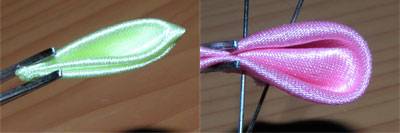 Начнем с острого лепестка.Складываем квадратик пополам: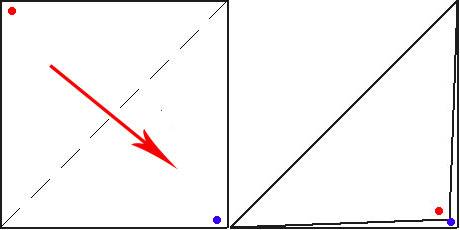 ..и еще раз пополам: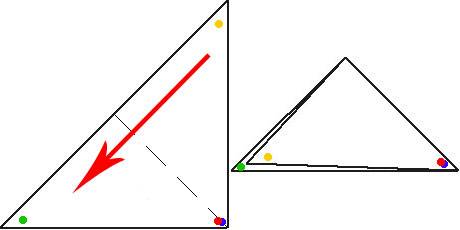 Если у вас мягкая ткань, а лепесток хочется совсем острый, с узким краем – сложенную заготовку можно прогладить утюгом.А потом, нужно еще раз сложить пополам:Если теперь посмотреть на сложенный квадратик со стороны диагонали – у нас получился острый лепесток: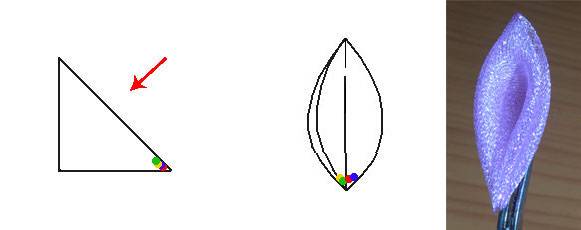 Кончик лепестка «б» подрезаем и опаляем.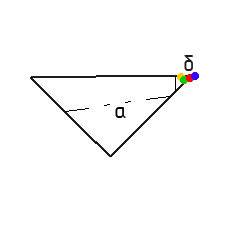 То, какой вы хотите получить цветок – высокий, низкий, с наклоном или без – определяет положение линии «а», по которой нужно подрезать лепесток.Цветок с целыми и подрезанными по линии «а» лепестками: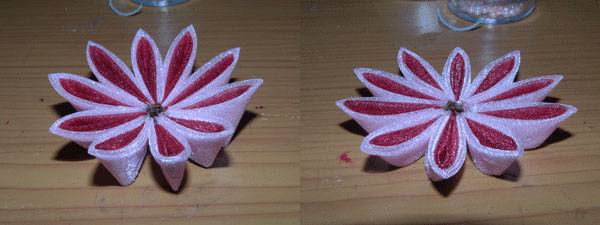 Можно оставить дырку в серединке лепестка, можно ее запаять наглухо, можно вообще не резать по линии «а» - это зависит от желаемого вида цветка.Вот, например, у этого на внешних лепестках оставлено отверстие, а на маленьком, внутреннем цветке, лепестки наглухо запаяны: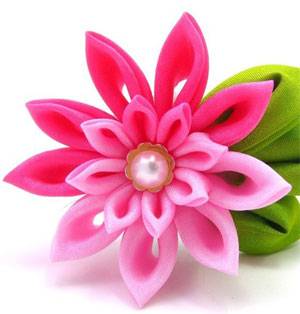 Если ткань не сыплется – ее можно и не опалять. Но опаленные края обычно сплавливаются, и держатся сами, а чтобы не разворачивался неопаленный лепесток - вам придется закрепить его булавкой. Готовые лепестки откладываем в сторону.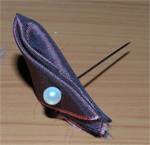 Сделав необходимое количество лепестков, собираем их на нитку и стягиваем в кольцо: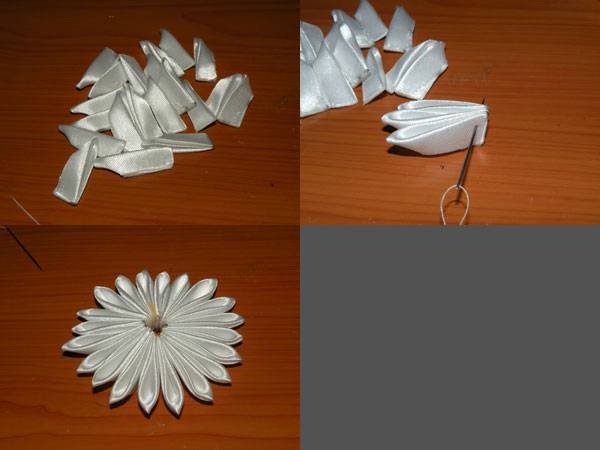 Замаскируйте серединку пайеткой или чашечкой для бусины – и цветок готов. Количество лепестков и их размеры можно варьировать, получая разные варианты цветов. Вот тут, например, склеены три ряда подрезанных лепестков, пирамидкой, каждый следующий ряд состоит из лепестков меньшего размера: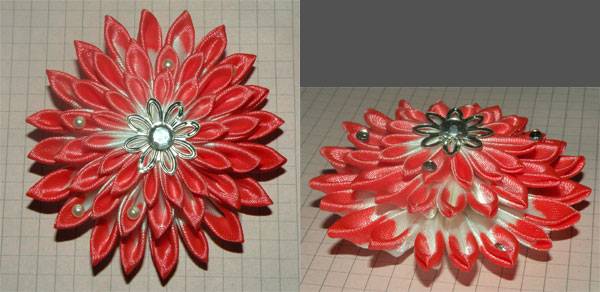 А тут, просто лепестки разных размеров и цветов: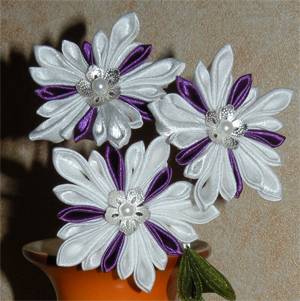 Чтобы сделать двуцветный лепесток, перед последним сгибанием наложите одну заготовку на другую, немного сместив вниз, и перегните последний раз: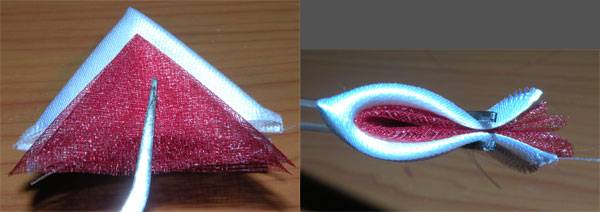 Чтобы было проще, квадратик для внутреннего лепестка можно делать миллиметров на 5 меньше, чем для внешнего.Круглые лепестки.Складываем квадратик пополам:Теперь крайние углы треугольника складываем к среднему: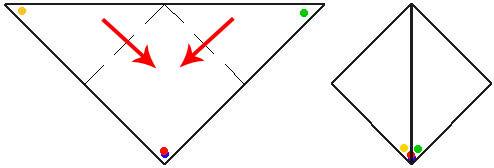 Сложенный уголок можно прошить, дабы не развалился в процессе последующих манипуляций: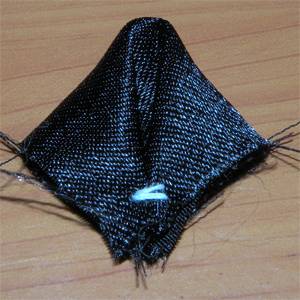 Переверните заготовку и сложите боковые уголки к центру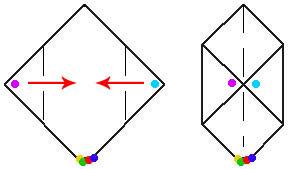 Сложите пополам, так, чтобы только что завернутые уголки оказались внутри: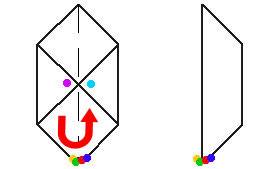 Расправьте лепесток, закрепите булавкой и капните на заложенные уголки немного клея. Отложите в сторону, пусть подсыхает. Можно сбрызнуть его лаком, дабы лучше сохранил форму. Но тогда вам придется подождать, пока лак окончательно высохнет.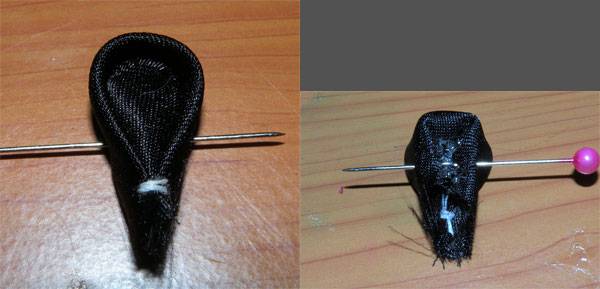 Сделав нужное количество лепестков, убедившись, что клей/лак высохли, отрежьте подшитые уголки и соберите лепестки на нитку. Украсьте, и цветок готов.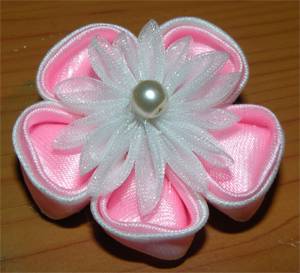 4. Итог мастер – класса: (1-2 мин). Сегодня, я вас познакомила с интересной техникой изготовления цветов, из атласных лент. Вам понравилось? А в какой стране зародилась эта техника? Правильно в Японии. Что интересного и нового вы узнали? (ответы учащихся)Теперь зная последовательность выполнения цветов канзаши, вы сможете изготовить эффектный аксессуар к платью, сделать картину из цветов или просто украшение на голову (ободок, заколку, резинку). Творите, комбинируйте и создавайте.Список литературы1. Блондо, С. Цветы из ткани канзаши. Приемы и техники / С. Блондо. - М.: Контэнт, 2016. - 719 c.
2. Зайцева, Анна Канзаши. Цветочное очарование Японии своими руками / Анна Зайцева. - М.: Эксмо, 2015. - 434 c.
3. Зайцева, Анна Канзаши: цветочное очарование Японии своими руками / Анна Зайцева. - М.: Эксмо, 2015. - 582 c.
4. Христиане, Хюбнер Золотые руки. Канзаши. Японские украшения для волос и аксессуары из ткани / Хюбнер Христиане. - М.: Арт-Родник, 2014. - 830 c.
5. Хюбнер, Христиане Канзаши. Японские украшения для волос и аксессуары из ткани / Христиане Хюбнер. - М.: Арт-Родник, 2014. - 313 c.